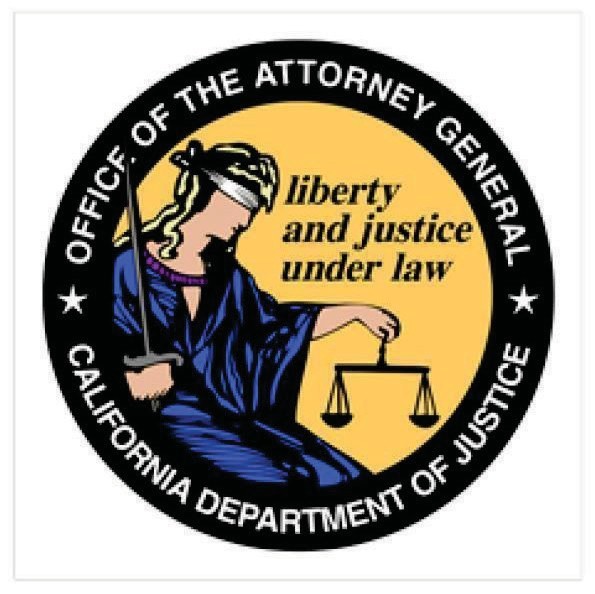 California Department of Justice California Pawn & Secondhand Dealer System (CAPSS) Data File Specification Document Version 1.22 Overview Purpose The purpose of this document is to provide data file specification information for the XML data files to be used to submit multiple property transaction reports to the California Pawn and Secondhand Dealer System (CAPSS). Introduction Pawnbrokers and Secondhand Dealers to submit multiple property transaction reports to CAPSS may use the XML data upload files.  The changes are from the passage of CAPSS regulations Title 11, Division 1, Sections 999.500, 999.503, 999.504, 999.505, and 999.506 on October 11, 2019.  These regulations go into effect on January 1, 2020.  The list of elements for each data group (Seller or Pledger, Store, Item, and Images) is provided in this document with the description of the element, its data type and sample values.  When applicable, validation rule and lookup values are also defined.  XML File Format File Upload Process User will upload an XML file containing one or more property transactions reports to the CAPSS system using an online interface.  The CAPSS system will validate the file as a whole as well as each transaction and save the property transaction reports to the CAPSS database.  File Format Rules The following general rules will be applied to the property transaction report files to be uploaded to the CAPSS System:  User will be able to submit a single XML file with one or more property transaction reports.  Each property transaction report can contain multiple property transaction items.  o There is no limit to the number of items that can be included as part of a single property transaction report.  File size cannot exceed 150 MB The maximum image size allowed is 75 KB per image.  (Seller or Pledger Signature, Seller or Pledger Fingerprint, Employee Signature, Item Image) Images must be embedded into the XML file (base-64 encoded).  Restrictions on values will be error checked and will be the same as the online JUS 123 form.  Sample XSD & XML Files – See CAPSS AG Website:  https://www.oag.ca.gov/secondhand/capss/resourcesBulk Import Data License Transaction Date Data Data Specification Seller or Pledger Data Seller or Pledger Data Specification Seller or Pledger Identification Data Seller or Pledger Signature & Thumbprint Store Data Data Specification Item Data Data Specification Reference Tables for Look-Up Options Transaction Type Size Unit/Measurement Color Material Element Data Type Format / Valid Values Value bulkUploadData licenseNumber String licenseNumber = “numeric”' e.g. licenseNumber="01081001" Mandatory Valid Store License Number. ‘licenseNumber=’ must precede the store license number. Element Data Type Format / Valid Values Value transactionTime dateTimeyyyy-mm-dd Thh:mm:ss(e.g. 2016-04-01T18:27:00) Mandatory ISO 8601 Date Format Date must be < or = to the current date and > than 7 days in the past. Element Data Type Format / Valid Values Value custLastName String on fileMandatory custFirstName String on file Mandatory custMiddleName String on fileMandatory gender String on fileMandatory race String on fileMandatory hairColor String on fileMandatory eyeColor String on fileMandatory height Stringon fileMandatory weight Stringon fileMandatory dateOfBirth date<dateOfBirth xsi:nil="true"/>MandatorySet xsi:nil syntax to truedateOfBirthTextStringon fileMandatory streetAddress String on fileMandatory city String on file Mandatorystate String on fileMandatorypostalCode String on file MandatoryphoneNumber String on file Mandatory nonUSAddress String on file Mandatory Element Data Type Format / Valid Values Value type String on fileMandatory number String on fileMandatory dateOfIssue StringNull valueOptionalIf present, must be blank<dateOfIssue></dateOfIssue>dateOfIssueTextStringon fileMandatoryissueState String on file Mandatory issueCountry String on fileMandatory yearOfExpiration StringNull valueOptionalIf present, must be blank <yearOfExpiration></yearOfExpiration>yearOfExpirationTextStringon fileMandatoryElement Data Type Format / Valid Values Value noFinger Boolean <noFinger xsi:nil="true"/>MandatorySet xsi:nil syntax to truenoFingerTextStringon fileMandatorysignature String on fileMandatory fingerprint String on fileMandatoryElement Data Type Format / Valid Values Value employeeName String Free Form Text Mandatory signature BASE64 ENCODED JPEG See 2.2 File Format Rules Optional Element Data Type Format / Valid Values Value referenceId String Free Form Text Optional Unique number provided by store type String See acceptable values in Transaction Type Table (8.1) Mandatory loanBuyNumber String Free Form Text Mandatory amount Integer Nonnegative whole numbers, 2 digit decimal Mandatory article String See Article Table (CAPSS) on Attorney General WebSite  https://oag.ca.gov/secondhand/capss/re sources Mandatory Use Article Table list. If an article is not in the list, users may type in the full name of the article and submit. brand String Free Form Text Mandatory If the brand name of the tangible personal property is not reasonably ascertainable then “Unknown” shall be entered in the “brand” field. If the tangible personal property has no brand name then “None” shall be entered in the “brand” field. model String Free Form Text Mandatory (1) If the model name or number of the tangible personal property is not reasonably ascertainable then “Unknown” shall be entered in the “model” field. (2) If the tangible personal property has no model name or number then “None” shall be entered into the “model” field. serialNumber String Free Form Text Mandatory (1) If the serial number of the tangible personal property is not reasonably ascertainable then “Unknown” shall be entered in the “serialNumber” field. (2) If the tangible personal property has no serial number then “None” shall be entered into the “serialNumber” field. description String Free Form Text Mandatory inscription String Free Form Text Mandatory (1) If the personalized inscription of the tangible personal property is not reasonably ascertainable then “Unknown” shall be entered in the “inscription” field. (2) If the tangible personal property has no personalized inscription then “None” shall be entered into the “inscription” field. ownerAppliedNumber String Free Form Text Mandatory If the owner applied number of the tangible personal property is not reasonably ascertainable then “Unknown” shall be entered in the “ownerAppliedNumbe r” field. If the tangible personal property has no owner applied number then “None” shall be entered into the “ownerAppliedNum ber” field. pattern String Free Form Text Mandatory If the manufacturer’s pattern name of the tangible personal property is not reasonably ascertainable then “Unknown” shall be entered in the “pattern” field. If the tangible personal property has no manufacturer’s pattern name then “None” shall be entered in the “pattern” field. color String See acceptable values in Color Table (8.10) Mandatory If the color of the tangible personal property is not reasonably ascertainable then “Other” shall be entered in the “color” field. material String See acceptable values in Material Table (8.11) Mandatory If the material of the tangible personal property is not reasonably ascertainable then “Unknown” shall be entered in the “material” field. itemSize String Free Form Text Mandatory If the size of the tangible personal property is not reasonably ascertainable then “Unknown” shall be entered in the “itemSize” field. sizeUnit String See acceptable values in Size Unit/Measurement Table (8.9) Mandatory If the size of the tangible personal property is not reasonably ascertainable then “Unknown” shall be entered in the “sizeUnit” field. image (item) BASE64 ENCODED JPG See 2.2 File Format Rules Optional Acceptable Values Description PAWN Pawn BUY Buy CONSIGN Consign TRADE Trade AUCTION Auction Acceptable Values (Allow space) Description CARAT(S) CARAT(S) CENTIMETER(S) CENTIMETER(S) FEET FEET GRAM(S) GRAM(S) INCHES INCHES KILOGRAM(S) KILOGRAM(S) METER(S) METER(S) MILLIGRAM(S) MILLIGRAM(S) MILLIMETER(S) MILLIMETER(S) OUNCE(S) OUNCE(S) POUND(S) POUND(S) SQUARE INCH(S) SQUARE INCH(S) TON(S) TON(S) YARD(S) YARD(S) OTHER OTHER UNKNOWN UNKNOWN Acceptable Values (Allow space) Description ALEXANDRITE ALEXANDRITE AMBER AMBER AMETHYST AMETHYST AMMOLITE AMMOLITE APRICOT APRICOT AQUA AQUA AQUAMARINE AQUAMARINE AUBURN AUBURN AZURE AZURE BEIGE BEIGE BLACK BLACK BLUE BLUE BRONZE BRONZE BROWN BROWN BURGUNDY BURGUNDY CHARCOAL CHARCOAL CHERRY BLOSSOM PINK CHERRY BLOSSOM PINK CHOCOLATE CHOCOLATE CITRINE CITRINE COBALT COBALT COPPER COPPER COPPER CREAM COPPER CREAM CORAL CORAL CREAM CREAM CRIMSON CRIMSON CRYSTAL CRYSTAL CUBIC ZIRCONIA CUBIC ZIRCONIA CYAN CYAN DANDELION DANDELION DARK BLUE DARK BLUE DENIM DENIM DIAMOND DIAMOND ECRU ECRU EMERALD EMERALD EMERALD GREEN EMERALD GREEN FOREST GREEN FOREST GREEN FUCHSIA FUCHSIA GARNET GARNET GOLD GOLD GRAY GRAY GREEN GREEN GREY GREY HAZEL HAZEL INDIGO INDIGO IVORY IVORY JADE JADE KHAKI KHAKI LAPIS LAZULI LAPIS LAZULI LAVENDER LAVENDER LEMON LEMON LILAC LILAC LIME GREEN LIME GREEN LOLITE LOLITE MAGENTA MAGENTA MAROON MAROON MAUVE MAUVE MINT GREEN MINT GREEN MOONSTONE MOONSTONE MOSS GREEN MOSS GREEN MULTI COLORED MULTI COLORED MUSTART MUSTART NAVY BLUE NAVY BLUE OLIVE OLIVE OPAL OPAL ORANGE ORANGE PEACH PEACH PEARL PEARL PINK PINK POWDER BLUE POWDER BLUE PRUSSIAN BLUE PRUSSIAN BLUE PUCE PUCE PURPLE PURPLE QUARTZ GREY QUARTZ GREY RED RED ROSE ROSE ROYAL BLUE ROYAL BLUE RUBY RUBY SALMON PINK SALMON PINK SANDY BROWN SANDY BROWN SAPPHIRE SAPPHIRE SCARLET SCARLET SHOCKING PINK SHOCKING PINK SILVER SILVER SKY BLUE SKY BLUE SPINEL SPINEL TAN TAN TANGERINE TANGERINE TANZANITE TANZANITE TOPAZ TOPAZ TOURMALINE TOURMALINE TURQUOISE TURQUOISE VIOLET VIOLET WHITE WHITE YELLOW YELLOW ZIRON ZIRON OTHER OTHER Acceptable Values (Allow space) Description ALLOY ALLOY ALUMINUM ALUMINUM ARTIFICIAL LEATHER ARTIFICIAL LEATHER ASBESTOS ASBESTOS BRASS BRASS BRONZE BRONZE CARBON FIBERS CARBON FIBERS CARDBOARD CARDBOARD CAST IRON CAST IRON CEMENT CEMENT CERAMIC CERAMIC CHROMIUM CHROMIUM CLAY CLAY COBALT COBALT CONCRETE CONCRETE COPPER COPPER CORK CORK COTTON COTTON DIAMOND DIAMOND ENAMEL ENAMEL FIBER FIBER FLINT FLINT FOAM FOAM FOIL FOIL GLASS GLASS GLASS FIBER GLASS FIBER GOLD GOLD GRANITE GRANITE IRON IRON LEAD LEAD LEATHER LEATHER LIMESTONE LIMESTONE LITHIUM LITHIUM MAGNESIUM MAGNESIUM METAL METAL NICKEL NICKEL NYLON NYLON PALLADIUM PALLADIUM PAPER PAPER PLASTER PLASTER PLASTIC PLASTIC PLATINUM PLATINUM PLYWOOD PLYWOOD POLY(METHYL METHACRYLATE) POLY(METHYL METHACRYLATE) POLYCARBONATE POLYCARBONATE POLYURETHANE POLYURETHANE POLYVINYL CHLORIDE POLYVINYL CHLORIDE PORCELAIN PORCELAIN QUARTZ QUARTZ RARE EARTH METALS RARE EARTH METALS RESIN RESIN ROSE GOLD ROSE GOLD SEAL SEAL SILICON SILICON SILK SILK SILVER SILVER SOIL SOIL STAINLESS STEEL STAINLESS STEEL STEEL STEEL STONE STONE TEXTILES TEXTILES TILE TILE TIN TIN TITANIUM TITANIUM TUNGSTEN TUNGSTEN VINYL VINYL WHITE GOLD WHITE GOLD WIRE WIRE WOOD WOOD YELLOW GOLD YELLOW GOLD ZINC ZINC OTHER OTHER UNKNOWN UNKNOWN 